Progression Map across 1decisionOver Hall Community School has adopted the 1decision PSHE and RSHE programme that supports a highly effective introduction and embedding of British values and Protected Characteristics to help improve personal development for every child in our school. The resources can be delivered with flexibility in line with the needs of our children. The units are often delivered as stand alone PSHE lessons or assemblies but often reflected across the wider curriculum. 1decision recommend that when starting this programme regardless of the year the child is in they should begin with the appropriate baseline assessment.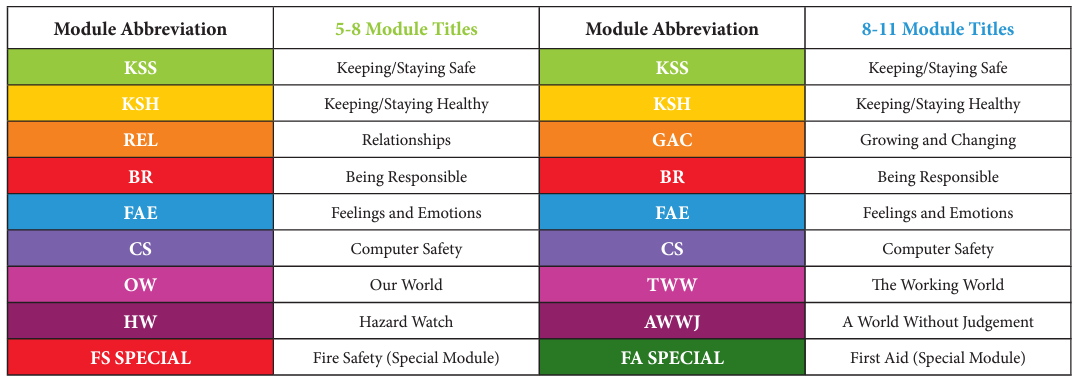 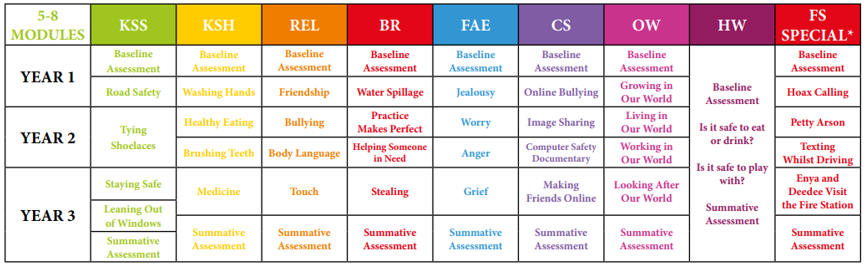 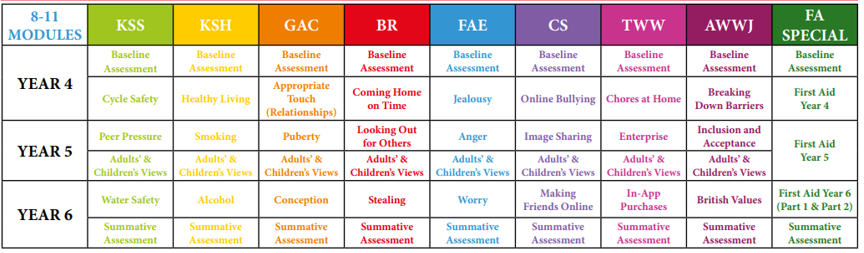 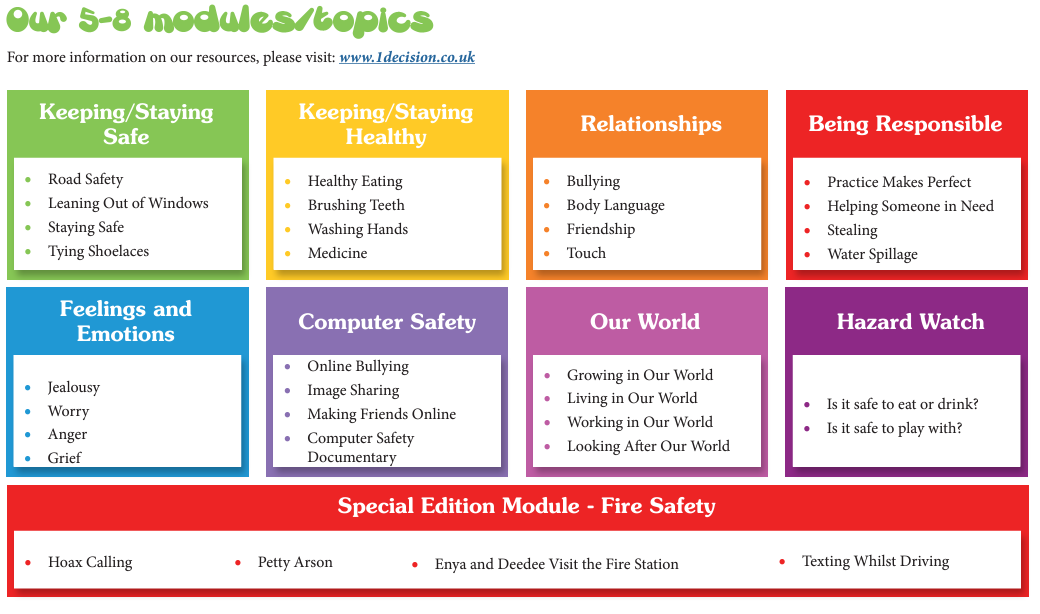 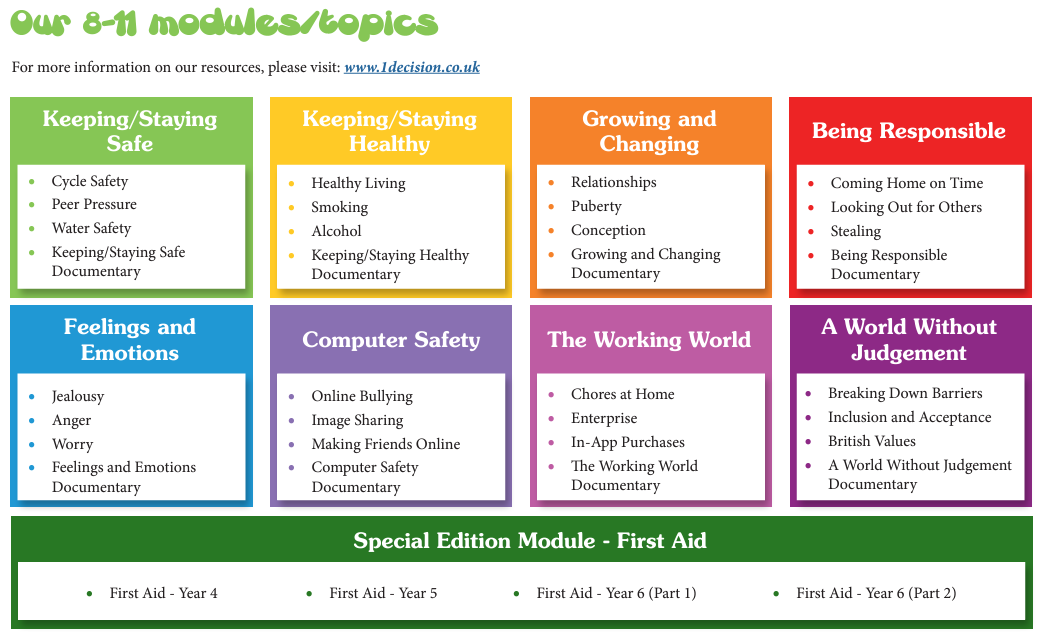 